Woche vom 29.11.-03.12.2021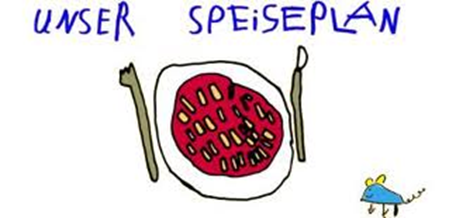 Woche vom 29.11.-03.12.2021Montag: Kartoffelpuffer mit ApfelmusDienstag:	Brokkoli mit GersteMittwoch:Fischstäbchen, Rösti, MöhrenDonnerstag: Frikadellen, Kroketten, Erbsen u.MöhrenFreitag:Bratwurst, Bratkartoffeln, MaisFrühstück und Mittagessen je 3,00 Euro